Griglia per l’osservazione del docente neoassuntoda parte del Dirigente scolastico/del tutorOSSERVAZIONEÈ possibile osservare solo alcuni aspetti tra quelli proposti (selezionandoli preventivamente nella colonna di sinistra con un √) oppure osservarli tutti (nel qual caso, non sarà necessario operare alcuna selezione nella prima colonna). Il Dirigente Scolastico/il Tutor_________________________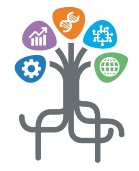 ISTITUTO SUPERIORE di FELTREIstituto Tecnico Tecnologico “L. Negrelli – E. Forcellini”, Corsi seraliIstituto Tecnico Economico “A. Colotti” Istituto Professionale Industria e Artigianato “C. Rizzarda”www.istitutosuperiorefeltre.itISTITUTO SUPERIORE di FELTREIstituto Tecnico Tecnologico “L. Negrelli – E. Forcellini”, Corsi seraliIstituto Tecnico Economico “A. Colotti” Istituto Professionale Industria e Artigianato “C. Rizzarda”www.istitutosuperiorefeltre.it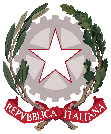 Sede legale e amm.va  via C. Colombo 11, 32032 Feltre (BL)
tel. 0439/301540   fax 0439/303196
PEO blis008006@istruzione.it PEC: blis008006@pec.istruzione.it C.F.: 82001270253; cod. univoco fatturazione  elettronica.: UF4RBGSede legale e amm.va  via C. Colombo 11, 32032 Feltre (BL)
tel. 0439/301540   fax 0439/303196
PEO blis008006@istruzione.it PEC: blis008006@pec.istruzione.it C.F.: 82001270253; cod. univoco fatturazione  elettronica.: UF4RBG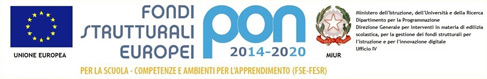 Docente neoassuntoDocente tutorScuola□ dell’Infanzia□ primaria□ primaria□ secondaria di .…. grado□ secondaria di .…. gradoOsservazione□ concordata con il docente□ concordata con il docente non concordata con il docente non concordata con il docente non concordata con il docenteOsservazioneEffettuata in data ……..Effettuata in data ……..Effettuata in data ……..N. ……………. di …………….N. ……………. di …………….Informazioni di contestoInformazioni di contestoInformazioni di contestoInformazioni di contestoInformazioni di contestoInformazioni di contestoPlessoClasse/SezioneN. alunni di cui maschi..   femmine  ..di cui  con disabilitàdi cui …… con DSAdi cui …… stranieridi cui …… con altri BESdi cui maschi..   femmine  ..di cui  con disabilitàdi cui …… con DSAdi cui …… stranieridi cui …… con altri BESdi cui maschi..   femmine  ..di cui  con disabilitàdi cui …… con DSAdi cui …… stranieridi cui …… con altri BESdi cui maschi..   femmine  ..di cui  con disabilitàdi cui …… con DSAdi cui …… stranieridi cui …… con altri BESAmbiente in cui si svolge l’osservazione□ Aula       □ Palestra       □ Mensa□ Laboratorio di ……………………………….□ Cortile della scuola □ Altro ___________□ Aula       □ Palestra       □ Mensa□ Laboratorio di ……………………………….□ Cortile della scuola □ Altro ___________□ Aula       □ Palestra       □ Mensa□ Laboratorio di ……………………………….□ Cortile della scuola □ Altro ___________□ Aula       □ Palestra       □ Mensa□ Laboratorio di ……………………………….□ Cortile della scuola □ Altro ___________Caratteristiche salienti dell’ambiente(Disposizione alunni/strumenti didattici in aula)Attività osservateIl contestoIl contestoIl contestoIndicatoreFrequenzaNote□ Si percepisce un clima disteso e collaborativo all’interno della classe□ Frequente□ Con evidenze saltuarie e/o parziali□ Assente□ Non osservata (perché non attinente con l’attività) Eventuali osservazioni e suggerimenti per il miglioramento:□ Utilizza lo spazio a disposizione in modo efficace□ Frequente□ Con evidenze saltuarie e/o parziali□ Assente□ Non osservata (perché non attinente con l’attività) Eventuali osservazioni e suggerimenti per il miglioramento:□ Utilizza il tempo a disposizione in modo efficace□ Frequente□ Con evidenze saltuarie e/o parziali□  Assente□ Non osservata (perché non attinente con l’attività) Eventuali osservazioni e suggerimenti per il miglioramento:□ Ha progettato con chiarezza le attività□ Frequente□ Con evidenze saltuarie e/o parziali□ Assente□ Non osservata (perché non attinente con l’attività) Eventuali osservazioni e suggerimenti per il miglioramento:□ Esplicita agli alunni gli obiettivi delle attività□ Frequente□ Con evidenze saltuarie e/o parziali□ Assente□ Non osservata (perché non attinente con l’attività) Eventuali osservazioni e suggerimenti per il miglioramento:□ Dà istruzioni sulle strategie e i metodi da seguire e verifica che gli alunni abbiano compreso le consegne e le spiegazioni□ Frequente□ Con evidenze saltuarie e/o parziali□ Assente□ Non osservata (perché non attinente con l’attività) Eventuali osservazioni e suggerimenti per il miglioramento:□ Alterna diverse attività e metodologie di insegnamento□ Frequente□ Con evidenze saltuarie e/o parziali□ Assente□ Non osservata (perché non attinente con l’attività) Specificare con un √:….. Spiegazione frontale….. Brain storming….. Problem solving/Stimolo alla riflessione attraverso domande mirate….. Momenti di verifica formativa….. Attività di manipolazione….. Flipped classroom….. Role-Playing ….. Schematizzazioni e mappe concettuali….. Circle time….. Cooperative learning….. Lavoro di gruppo….. Peer tutoring….. (Altro)X FASE ESECUTIVAEventuali osservazioni e suggerimenti per il miglioramento:□ Integra le nuove tecnologie all’interno della lezione□ Frequente□ Con evidenze saltuarie e/o parziali□ Assente□  Non osservata (perché non attinente con l’attività) Quali √:….. LIM, prevalentemente per proiezione….. LIM, in modo interattivo….. Tablet….. Computer based….. BYOD (Bring your own device)….. Navigazione in internet….. Libro digitale/espansioni online….. (Altro) _______________________Eventuali osservazioni e suggerimenti per il miglioramento:□ È attento alla personalizzazione dei percorsi e ai diversi stili di apprendimento della classe□ Frequente□ Con evidenze saltuarie e/o parziali□  Assente□ Non osservata (perché non attinente con l’attività) Eventuali osservazioni e suggerimenti per il miglioramento:□ Fornisce agli alunni feedback positivi sullo svolgimento delle attività e su eventuali errori□ Frequente□ Con evidenze saltuarie e/o parziali□ Assente□ Non osservata (perché non attinente con l’attività) Eventuali osservazioni e suggerimenti per il miglioramento:□ Assegna compiti coerenti rispetto alle attività svolte con attenzione a eventuali percorsi personalizzati□ Frequente□ Con evidenze saltuarie e/o parziali□ Assente□ Non osservata (perché non attinente con l’attività) Eventuali osservazioni e suggerimenti per il miglioramento:Gli alunniGli alunniGli alunniIndicatoreFrequenzaNote□ Sono coinvolti in modo attivo nelle attività proposte□ Frequente□ Con evidenze saltuarie e/o parziali□ Assente□ Non osservata (perché non attinente con l’attività) Eventuali osservazioni e suggerimenti per il miglioramento:□ Sono a proprio agio nel chiedere spiegazioni, nell’effettuare interventi e nel rispondere alle domande dell’insegnante□ Frequente□ Con evidenze saltuarie e/o parziali□ Assente□ Non osservata (perché non attinente con l’attività) Eventuali osservazioni e suggerimenti per il miglioramento:□ Lavorano singolarmente o in gruppi, in autonomia, alla risoluzione di problemi o per portare a termine le attività assegnate dal docente□ Frequente□ Con evidenze saltuarie e/o parziali□ Assente□ Non osservata (perché non attinente con l’attività) Eventuali osservazioni e suggerimenti per il miglioramento:□ Sono incoraggiati a esternare le proprie conoscenze e abilità/Effettuano presentazioni di argomenti come punto di partenza della lezione□ Frequente□  Con evidenze saltuarie e/o parziali□ Assente□ Non osservata (perché non attinente con l’attività) Eventuali osservazioni e suggerimenti per il miglioramento:□ Prendono appunti□ Frequente□ Con evidenze saltuarie e/o parziali□ Assente□ XNon osservata (perché non attinente con l’attività) Eventuali osservazioni e suggerimenti per il miglioramento:□ Altro _______________________________________________□ Frequente□ Con evidenze saltuarie e/o parziali□ Assente□ Non osservata (perché non attinente con l’attività) Eventuali osservazioni e suggerimenti per il miglioramento:Altre eventuali riflessioni(Per es.: compilazione dei documenti, strumenti di verifica utilizzati, valutazioni effettuate, ecc.)Allegare relazione descrittiva del Dirigente/tutor